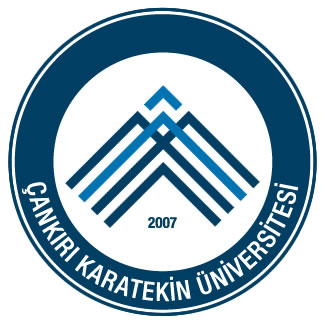 T.C.ÇANKIRI KARATEKİN ÜNİVERSİTESİEldivan Sağlık Hizmetleri MYOBölüm Açılması İş Akış ŞemasıT.C.ÇANKIRI KARATEKİN ÜNİVERSİTESİEldivan Sağlık Hizmetleri MYOBölüm Açılması İş Akış ŞemasıT.C.ÇANKIRI KARATEKİN ÜNİVERSİTESİEldivan Sağlık Hizmetleri MYOBölüm Açılması İş Akış ŞemasıT.C.ÇANKIRI KARATEKİN ÜNİVERSİTESİEldivan Sağlık Hizmetleri MYOBölüm Açılması İş Akış Şemasıİşlem / İş Akışıİşlem / İş AkışıSorumlularFaaliyetDokümantasyon / Çıktı-Öğretim ElemanıSorumluların Bölüm kurulması ile ilgili talepleri Müdürlüğe sunar.Talep Yazısı, Dilekçesi     MüdürlükTalepler değerlendirilir.-Müdürlük, Yüksekokul KuruluDeğerlendirme sonucu, gerekçesi ile birlikte ilgili sorumluya yazılı olarak bildirilir.Bildirim YazısıMüdürlük, Yüksekokul KuruluTalep Yüksekokul Kurulu Gündemine alınır.Yüksekokul Kurulu GündemiYüksekokul KuruluTalep değerlendirilir.-Yüksekokul KuruluDeğerlendirme sonucu, gerekçesi ile birlikte ilgili sorumluya yazılı olarak bildirilir.Bildirim YazısıYüksekokul Kuruluİlgili Talep Bölüm Kurul Kararı ile Müdürlük makamına iletilir.Bölüm Kurul Kararı, Bildirim YazısıMüdürlükTalep değerlendirilir.-MüdürlükDeğerlendirme sonucu, gerekçesi ile birlikte ilgili bölüme yazılı olarak bildirilir.Cevap YazısıMüdürlükTalep Yüksekokul Kurulu Gündemine AlınırYüksekokul Kurulu GündemiYüksekokul Kuruluİlgili Talep değerlendirilir.-MüdürlükDeğerlendirme sonucu, gerekçesi ile birlikte ilgili bölüme yazılı olarak bildirilir.Cevap YazısıMüdürlükTalep Rektörlük Makamına SunulurYüksekokul Kurulu Kararı, Bildirim YazısıRektörlükİlgili Talep değerlendirilir.-RektörlükDeğerlendirme sonucu, gerekçesi ile birlikte ilgili birime yazılı olarak bildirilir.Cevap YazısıRektörlükTalep Senato Kurulu Gündemine AlınırSenato Kurulu GündemiSenato Kuruluİlgili Talep değerlendirilir.-RektörlükDeğerlendirme sonucu, gerekçesi ile birlikte ilgili birime yazılı olarak bildirilir.Cevap YazısıRektörlükTalep Yükseköğretim Kurulu Başkanlığına bildirilir.Senato Kararı ve Bildirim Yazısı---MEVZUAT :2547 Sayılı Kanun'un 7. MaddesiÜniversitelerde Akademik Teşkilat Yönetmeliği'nin 13. Maddesi5070 Sayılı Elektronik İmza KanunuMEVZUAT :2547 Sayılı Kanun'un 7. MaddesiÜniversitelerde Akademik Teşkilat Yönetmeliği'nin 13. Maddesi5070 Sayılı Elektronik İmza KanunuHAZIRLAYAN İbrahim ALTINSOYYüksekokul Sekreteri V.ONAYLAYANÖğr. Gör. Bedri EMİNSOYMüdür